CHINA 2019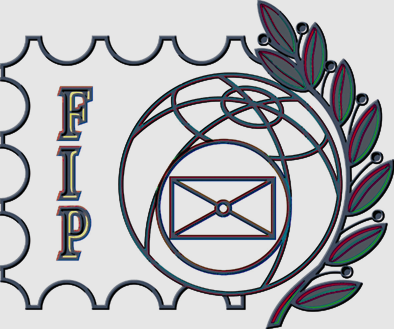 GENERAL WORLD STAMP EXHIBITION11/06/2019-17/06/2019PHILATELIC LITERATURE EXHIBIT INFORMATION FORMAuthor(s)					:	Exhibitor(s)					:[if differs from Author(s)]Title of exhibit					:Publisher / where to order			:Year of publishing (of current edition)	:Which edition (1st, 2nd or 3rd etc)Number of pages				:Format (..mm x ..mm)				:Frequency of publication 			:(periodicals only)	Price						:ISBN						:Quantity Printed				:Brief description 				:(up to 50 words)	Contents:(to attach a copy of contents page, Preferably in English, in addition to the published language)Additional information: such as Preface, introductory page etc would be useful.